FICHE DE JEU 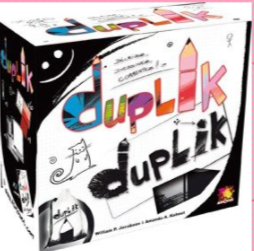 Duplik/IdentikDuplik/IdentikDuplik/IdentikDuplik/IdentikEditeur : Asmodée (2012)Distributeur :AsmodéeAuteur(s) : Amanda Kohout, William Jakobson Illustrateur(s): Amanda Kohout, William JakobsonNombre de joueurs : de 3 à 10Mise en place : 5 minDurée : modulable en fonction du nombre de joueursPrix : 23€Intelligence principaleLinguistique : vocabulaire – déductionCommunication EcouteLinguistique : vocabulaire – déductionCommunication EcouteLinguistique : vocabulaire – déductionCommunication EcouteLinguistique : vocabulaire – déductionCommunication EcouteIntelligences secondairesKinesthésiqueKinesthésiqueKinesthésiqueKinesthésiqueESAR(facette F facultative)Jeu de langage et d'expression (A410)Jeu d'énigme (A411)Jeu d'association (A401)Association d'idées (B309)Raisonnement intuitif (B310)Rapidité (C408)Concentration (C411)Mémoire logique (C422)Jeu coopératif et compétitif (D402)Décodage de mots (E304)Reconnaissance sociale (F402)Jeu de langage et d'expression (A410)Jeu d'énigme (A411)Jeu d'association (A401)Association d'idées (B309)Raisonnement intuitif (B310)Rapidité (C408)Concentration (C411)Mémoire logique (C422)Jeu coopératif et compétitif (D402)Décodage de mots (E304)Reconnaissance sociale (F402)Jeu de langage et d'expression (A410)Jeu d'énigme (A411)Jeu d'association (A401)Association d'idées (B309)Raisonnement intuitif (B310)Rapidité (C408)Concentration (C411)Mémoire logique (C422)Jeu coopératif et compétitif (D402)Décodage de mots (E304)Reconnaissance sociale (F402)Jeu de langage et d'expression (A410)Jeu d'énigme (A411)Jeu d'association (A401)Association d'idées (B309)Raisonnement intuitif (B310)Rapidité (C408)Concentration (C411)Mémoire logique (C422)Jeu coopératif et compétitif (D402)Décodage de mots (E304)Reconnaissance sociale (F402)CompétencesVocabulaire – Expression Vocabulaire – Expression Vocabulaire – Expression Vocabulaire – Expression CompétencesRessources nécessaires (vocabulaire – écoute – entraide)Ressources nécessaires (vocabulaire – écoute – entraide)Ressources nécessaires (vocabulaire – écoute – entraide)Ressources nécessaires (vocabulaire – écoute – entraide)Support vidéo – la règle 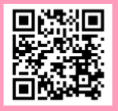 https://www.yout-ube.com/watch?v=ntnkx4PXEeUhttps://www.yout-ube.com/watch?v=ntnkx4PXEeUhttps://www.yout-ube.com/watch?v=ntnkx4PXEeUhttps://www.yout-ube.com/watch?v=ntnkx4PXEeUContenu de la boite60 cartes recto/verso représentant chacune un dessin et une liste de 10 détails1 filtre transparent rouge (rodoïde)1 dé à 10 faces 1 sablier1 bloc-notes de dessincrayons1 bloc de score60 cartes recto/verso représentant chacune un dessin et une liste de 10 détails1 filtre transparent rouge (rodoïde)1 dé à 10 faces 1 sablier1 bloc-notes de dessincrayons1 bloc de score60 cartes recto/verso représentant chacune un dessin et une liste de 10 détails1 filtre transparent rouge (rodoïde)1 dé à 10 faces 1 sablier1 bloc-notes de dessincrayons1 bloc de score60 cartes recto/verso représentant chacune un dessin et une liste de 10 détails1 filtre transparent rouge (rodoïde)1 dé à 10 faces 1 sablier1 bloc-notes de dessincrayons1 bloc de scoreRègleVoir farde ouhttp://jeuxstrategie1.free.fr/jeu_identik/regle.pdfVoir farde ouhttp://jeuxstrategie1.free.fr/jeu_identik/regle.pdfVoir farde ouhttp://jeuxstrategie1.free.fr/jeu_identik/regle.pdfVoir farde ouhttp://jeuxstrategie1.free.fr/jeu_identik/regle.pdfBut du jeuLe maître du jeu (maître d’œuvre) décrit une illustration avec le plus de détails dans un temps défini. Les autres joueurs dessinent la scène en fonction des éléments cités. Chaque joueur gagne des points en fonction des dix critères secrets figurant sur la carte de l’illustration. Le maître d’œuvre gagne 1 point par critère respecté par au moins un des joueurs. Le jeu s’arrête quand chaque joueur a pris le rôle de maître d’œuvre. À la fin de la partie, le joueur qui totalise le plus de points a gagné.Le maître du jeu (maître d’œuvre) décrit une illustration avec le plus de détails dans un temps défini. Les autres joueurs dessinent la scène en fonction des éléments cités. Chaque joueur gagne des points en fonction des dix critères secrets figurant sur la carte de l’illustration. Le maître d’œuvre gagne 1 point par critère respecté par au moins un des joueurs. Le jeu s’arrête quand chaque joueur a pris le rôle de maître d’œuvre. À la fin de la partie, le joueur qui totalise le plus de points a gagné.Le maître du jeu (maître d’œuvre) décrit une illustration avec le plus de détails dans un temps défini. Les autres joueurs dessinent la scène en fonction des éléments cités. Chaque joueur gagne des points en fonction des dix critères secrets figurant sur la carte de l’illustration. Le maître d’œuvre gagne 1 point par critère respecté par au moins un des joueurs. Le jeu s’arrête quand chaque joueur a pris le rôle de maître d’œuvre. À la fin de la partie, le joueur qui totalise le plus de points a gagné.Le maître du jeu (maître d’œuvre) décrit une illustration avec le plus de détails dans un temps défini. Les autres joueurs dessinent la scène en fonction des éléments cités. Chaque joueur gagne des points en fonction des dix critères secrets figurant sur la carte de l’illustration. Le maître d’œuvre gagne 1 point par critère respecté par au moins un des joueurs. Le jeu s’arrête quand chaque joueur a pris le rôle de maître d’œuvre. À la fin de la partie, le joueur qui totalise le plus de points a gagné.Principe du jeuDécrire au mieux un dessin en un temps limite. Tous les joueurs dessinent en même temps. A la découverte des critères, surprise garantie !Décrire au mieux un dessin en un temps limite. Tous les joueurs dessinent en même temps. A la découverte des critères, surprise garantie !Décrire au mieux un dessin en un temps limite. Tous les joueurs dessinent en même temps. A la découverte des critères, surprise garantie !Décrire au mieux un dessin en un temps limite. Tous les joueurs dessinent en même temps. A la découverte des critères, surprise garantie !Mécanismes ludiques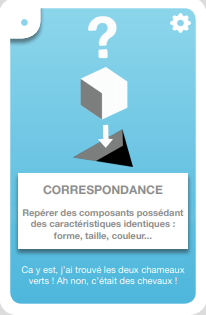 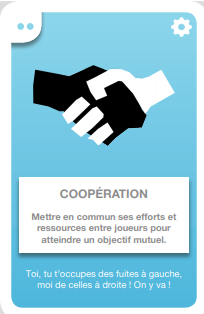 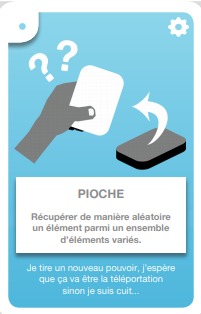 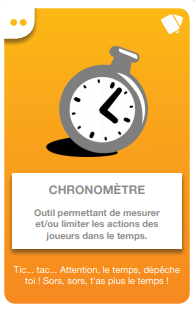 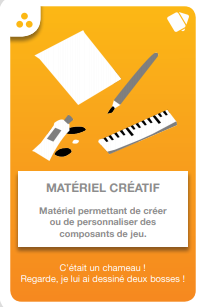 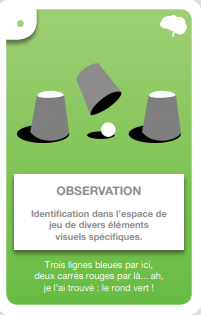 Intérêts didactiquesVocabulaireChamps lexicauxCollaboration – coopération VocabulaireChamps lexicauxCollaboration – coopération VocabulaireChamps lexicauxCollaboration – coopération VocabulaireChamps lexicauxCollaboration – coopération Conseils pratiques(adaptation à la classe)Pour faciliter la correction, la mise en commun, il serait intéressant de projeter la carte qu’il fallait reproduire, ainsi que les critères qui doivent être représentés.Pour faciliter la correction, la mise en commun, il serait intéressant de projeter la carte qu’il fallait reproduire, ainsi que les critères qui doivent être représentés.Pour faciliter la correction, la mise en commun, il serait intéressant de projeter la carte qu’il fallait reproduire, ainsi que les critères qui doivent être représentés.Pour faciliter la correction, la mise en commun, il serait intéressant de projeter la carte qu’il fallait reproduire, ainsi que les critères qui doivent être représentés.PitchJeu de communication : dans un temps limite, décrivez la carte que vous avez piochée en donnant le plus de précisions. Les autres joueurs devront représenter la carte que vous avez sous les yeux.Ne soyez pas avares d’indices : le diable se cache dans le détail !Jeu de communication : dans un temps limite, décrivez la carte que vous avez piochée en donnant le plus de précisions. Les autres joueurs devront représenter la carte que vous avez sous les yeux.Ne soyez pas avares d’indices : le diable se cache dans le détail !Jeu de communication : dans un temps limite, décrivez la carte que vous avez piochée en donnant le plus de précisions. Les autres joueurs devront représenter la carte que vous avez sous les yeux.Ne soyez pas avares d’indices : le diable se cache dans le détail !Jeu de communication : dans un temps limite, décrivez la carte que vous avez piochée en donnant le plus de précisions. Les autres joueurs devront représenter la carte que vous avez sous les yeux.Ne soyez pas avares d’indices : le diable se cache dans le détail !Matériel supplémentaireExploitation pédagogique pour FLEhttps://leszexpertsfle.com/wp-content/uploads/2013/10/DUPLIK-fiche-pedagogique.pdfExploitation pédagogique pour FLEhttps://leszexpertsfle.com/wp-content/uploads/2013/10/DUPLIK-fiche-pedagogique.pdfExploitation pédagogique pour FLEhttps://leszexpertsfle.com/wp-content/uploads/2013/10/DUPLIK-fiche-pedagogique.pdfExploitation pédagogique pour FLEhttps://leszexpertsfle.com/wp-content/uploads/2013/10/DUPLIK-fiche-pedagogique.pdfJeux rencontrant le même objectifAssociation d’10 dés – Just oneAssociation d’10 dés – Just oneAssociation d’10 dés – Just oneAssociation d’10 dés – Just one